RELAZIONE FINALE DEL DOCENTE NEOASSUNTO SUL PEER TO PEER A DISTANZA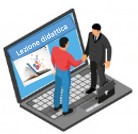  Il/La docente in formazione e provaNOME………………………………   COGNOME ………………………….…………………...NATO/A   A……………………………………… IL ………..…………………………..………..assunto/a con contratto a tempo indeterminato con decorrenza giuridica dal …… ………………...ORDINE DI SCUOLA……………………………..  TIPO DI POSTO……...…………………….CLASSE DI CONCORSO ………………………………in servizio presso …………………………………………… comune………………prov. ………dopo aver concordato con il docente tutor (NOME E COGNOME)	,il protocollo osservativo, ha preso parte alle seguenti attività a distanza:Gli oggetti principali di osservazione sono stati:□ 1. La fase ideativa e motivazionale□ 2. La selezione dei contenuti e dei materiali multimediali□ 3. La conduzione del lavoro a distanza□ 4. I lavori proposti e le modalità di restituzione□ 5. Il feedback con gli studentiRelazione discorsiva sull’attività di peer to peer svolta e valutazione dell’esperienza:Data  	Il docente neoassuntoTipologia AttivitàTempi segmenti/orariModalitàStrumenti utilizzatiINCONTRO DI PROGRAMMAZIONE E SVILUPPO CONDIVISOcontatto telefonicovideochiamatascambio di e-mailaltro (specificare…………………..protocollo osservativoaltro (specificare)…………………OSSERVAZIONE DEL NEOASSUNTO DELL’ATTIVITA’ DIDATTICA ADISTANZA SVOLTA DAL TUTORcollegamento Skypecollegamento a piattaforma digitalevideoregistrazionealtro (specificare…………………..scheda di registrazionereportaltro (specificare)…………………OSSERVAZIONE DEL TUTORDELL’ATTIVITA’ DIDATTICA A DISTANZA SVOLTA DAL NEO ASSUNTOcollegamento Skypecollegamento a piattaforma digitalevideoregistrazionealtro (specificare…………………..scheda di registrazionereportaltro (specificare)…………………VALUTAZIONE DELL'ESPERIENZAcontatto telefonicovideochiamatascambio di e-mailaltro (specificare…………………..Relazione finalealtro (specificare)…………………